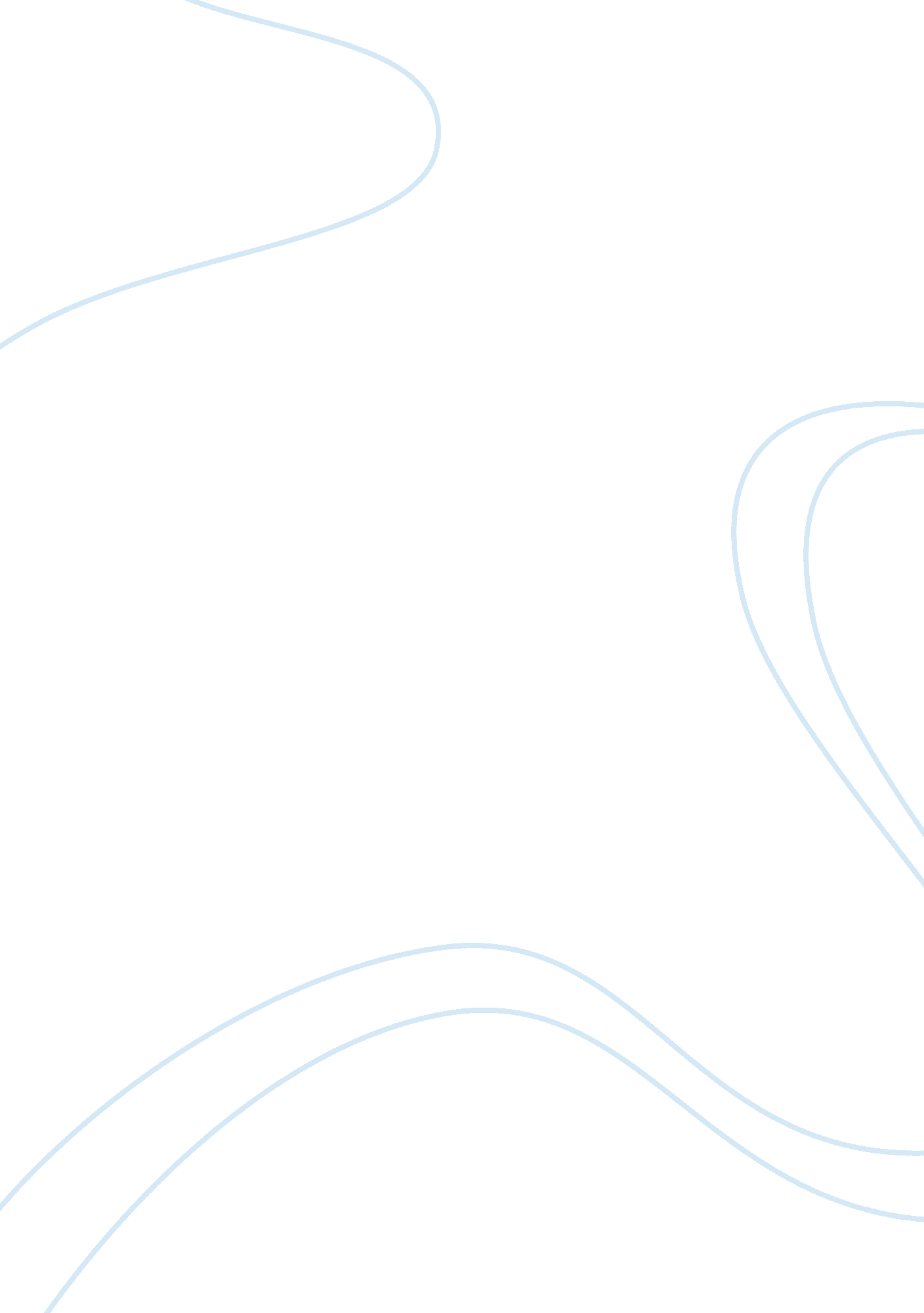 Torts cd 2Law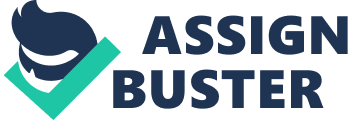 Torts CD 2 of Torts CD 2 From the research the case regarding right to privacy in of Delaware is “ DelawareState v. Holden.” A judge of superior court of Delaware took an action against the usage of GPS for tracking the movement of person by the police without any warrant. 
Key Facts 
A car of Michael Holden was checked by the task force and found marijuana weighing twelve pounds. The state accuses Mr. Holden; however, a judge from superior court granted an action to restrain the marijuana, determining that “ the warrantless placement of a GPS device to track a suspect 24 hours a day constitutes an unlawful search (Anonymous, 2011).” 
Later on the information of 2 witnesses, police started investigating and tracking the movement of Mr. Holden. According to the 1st witness said that Holden not ever finished selling marijuana later on his before reported arrest, and that he was then dealing both oxycodone and marijuana. The witness furnished extra information about Mr. Holden (Steele, 2012). 
According to another witness Mr. Holden kept on dealing marijuana, many pounds at particular time period. He further informed the task force about Mr. Holden that he recently dealt marijuana from his home. Later on task force track every movement of Mr. Holden for twenty days or more through the GPS system. 
Decision of the Court 
In this case the superior court ruled the decision of lower court and passed a decision that the usage of GPS for tracking the movement of people without any warrant is against the right of privacy of people. 
According to my opinion the decision of superior court is right because it protects the right of privacy of peoples. 
References 
Anonymous (2011). Delaware Court Rules Against GPS Motorist Tracking. The Truths About Car. Retrieved from http://www. thetruthaboutcars. com/2011/01/delaware-court-rules-against-gps-motorist-tracking/ 
Steele (2012). Supreme Court of Delaware. FindLaw. Retrieved from http://caselaw. findlaw. com/de-supreme-court/1605823. html 